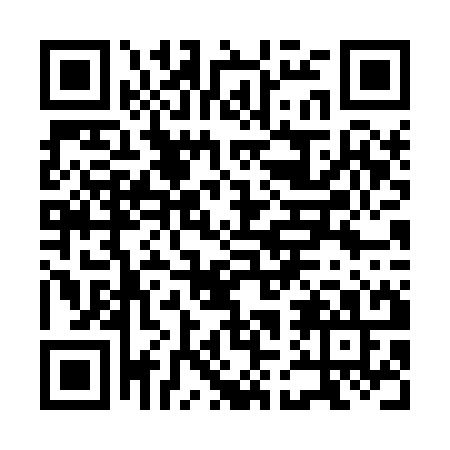 Prayer times for Sinabelkirchen, AustriaWed 1 May 2024 - Fri 31 May 2024High Latitude Method: Angle Based RulePrayer Calculation Method: Muslim World LeagueAsar Calculation Method: ShafiPrayer times provided by https://www.salahtimes.comDateDayFajrSunriseDhuhrAsrMaghribIsha1Wed3:355:4012:544:528:0810:052Thu3:325:3912:544:538:0910:073Fri3:305:3712:544:538:1110:094Sat3:275:3612:534:548:1210:125Sun3:255:3412:534:548:1310:146Mon3:225:3312:534:558:1510:167Tue3:205:3112:534:558:1610:188Wed3:175:3012:534:568:1710:219Thu3:155:2812:534:568:1910:2310Fri3:125:2712:534:578:2010:2511Sat3:105:2612:534:578:2110:2712Sun3:085:2412:534:588:2210:3013Mon3:055:2312:534:588:2410:3214Tue3:035:2212:534:598:2510:3415Wed3:005:2112:534:598:2610:3616Thu2:585:1912:534:598:2710:3917Fri2:555:1812:535:008:2910:4118Sat2:535:1712:535:008:3010:4319Sun2:515:1612:535:018:3110:4520Mon2:485:1512:535:018:3210:4821Tue2:465:1412:535:028:3310:5022Wed2:445:1312:535:028:3510:5223Thu2:425:1212:545:038:3610:5424Fri2:395:1112:545:038:3710:5625Sat2:375:1012:545:038:3810:5826Sun2:365:0912:545:048:3911:0127Mon2:365:0812:545:048:4011:0328Tue2:365:0812:545:058:4111:0529Wed2:355:0712:545:058:4211:0530Thu2:355:0612:545:058:4311:0631Fri2:355:0612:555:068:4411:06